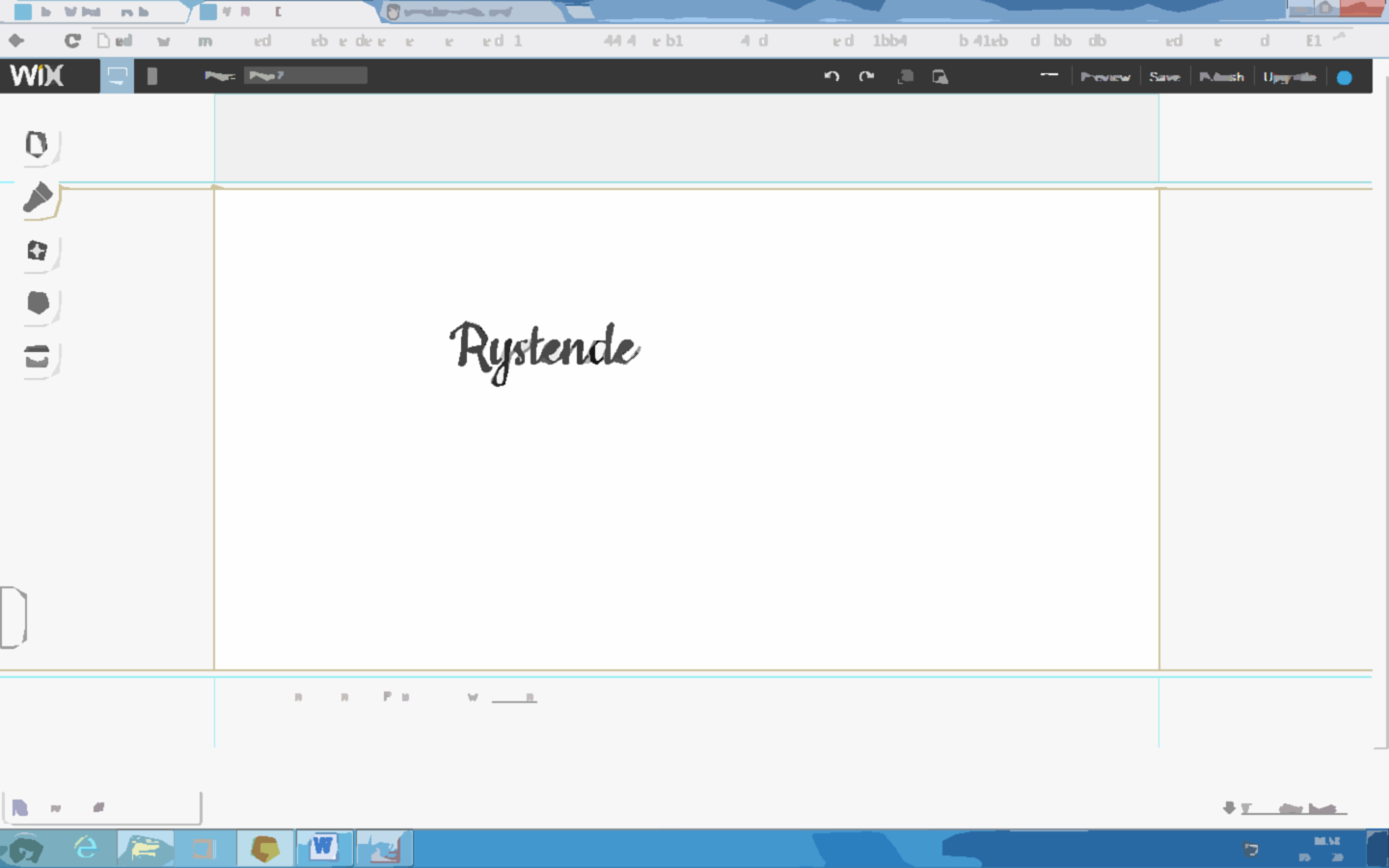 OPGAVENS FØRSTE DELDu skal bruge et stykke hvidt A4-papir. Ligger i opgavens plastiklomme.
Du skal bruge en tusch i en mørk farve - gerne med lidt tyk spids. Den skal kunne tegne tydeligt. Du skal tage dit papir og tuschen med udendørs. Løb/Gå en tur i hastigt tempo. Imens du bevæger dig, skal du lade tuschen ”danse” på papiret, så den tegner vilkårlige linjer og streger. Linjerne må gerne krydse hinanden. De behøver ikke forestille noget. Du må godt bruge flere farver.OPGAVENS ANDEN DELDu skal bruge et stykke farvet karton. Ligger i opgavens plastiklomme.

Af kartonet skal du klippe en ramme til papiret. Klip et stort hul i det farvede karton, hvor du bevarer den ydre kant, så den passer nøjagtigt til papiret med stregerne. Lim på (vær grundig og gør dig umage!!)OPGAVENS TREDJE DELSkriv et digt, der passer til dit rystede billede. Digtets titel skal være RYSTENDE.Det kan være et HAIKU-digt - eller et digt, hvor du selv bestemmer rim og rytme. Digtet skal skrives på computer og printes ud på et stykke A4-papir. Det skal du gøre hjemme eller i klassen. Digtet skal fylde hele papiret. Dvs. gør skriftstørrelsen tilpas stor.AFLEVERINGSDATO: 22. NOVEMBER